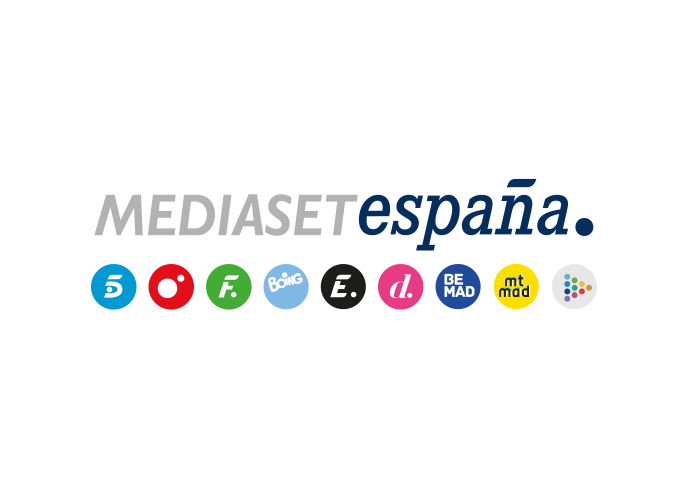 Madrid, 30 de julio de 2021Escenarios épicos de ‘Juego de Tronos’, villas medievales y valles mundialmente conocidos: ‘Viajeros Cuatro’ llega a CáceresEl actor Daniel Holguín, el cantante Huecco y la influencer Invitada Perfecta guiarán al equipo encabezado por Estefanía Masó en su recorrido por la provincia extremeña en la nueva entrega del programa que Cuatro emite este domingo.Lugares emblemáticos de su capital, así como de Trujillo, Plasencia, Granadilla y Hervás formarán parte de una ruta que también descubrirá el Valle del Jerte y sus famosas cerezas y Las Hurdes, un destino perfecto para los amantes de la naturaleza.La ruta por España de ‘Viajeros Cuatro’ llega este domingo 1 de agosto (21:30 horas) hasta Cáceres de la mano de varios anfitriones, que revelarán los grandes atractivos turísticos, naturales, artísticos, históricos y gastronómicos de la provincia extremeña, poseedora de hasta ocho denominaciones de origen protegidas.El actor Daniel Holguín (‘Brigada Costa del Sol’) será el encargado de guiar al equipo por la capital, cuyo centro histórico ha sido reconocido como Patrimonio de la Humanidad por la UNESCO y ha sido escenario de numerosos rodajes, entre ellos, de la famosa serie ‘Juego de Tronos’. Mostrará, entre otros rincones, la Plaza Mayor y su emblemática Torre de Bujaco, con magníficas vistas de la ciudad; y el Gran Teatro de Cáceres, en el que el intérprete comenzó su carrera. También degustarán algunos de los manjares extremeños, como la cremosa torta del Casar y el cochinillo, y visitarán el restaurante Atrio, distinguido con dos estrellas Michelin y en el que el actor aprendió los secretos de la cocina.El recorrido llevará a ‘Viajeros Cuatro’ hasta Trujillo, uno de sus pueblos más bellos y sorprendentes, de la mano de la artista y pintora Conchita Luceño. Este municipio también acogió parte del rodaje de uno de los episodios más importantes de la saga ‘Juego de Tronos’. Además de conocer sus calles y monumentos principales, degustarán unas migas y otros platos a base de cerdo ibérico en el Mesón La Troya.El espacio también visitará Plasencia con la influencer Sandra Majada, conocida en las redes sociales como Invitada Perfecta. Allí, visitarán sus dos catedrales -la Vieja y la Nueva-, antes de trasladarse hasta Granadilla, pueblo medieval abandonado en los 60. Con la actriz Laura Corbacho, el programa se trasladará hasta Hervás, uno de los pueblos con más encanto de la provincia.La cereza del Jerte, mundialmente conocidaEl espacio también se adentrará en el Valle del Jerte, mundialmente conocido por sus cerezas y por su oferta de actividades de aventura y naturaleza, de la mano del ilusionista Jorge Luengo, que explicará las claves de su peculiar orografía antes de iniciar una ruta de senderismo por la Reserva Natural de la Garganta de los Infiernos.Por último, el cantante Iván Sevillano, Huecco, guiará al equipo por Las Hurdes, una de las comarcas más aisladas de nuestro país y un destino perfecto para los amantes de la naturaleza. Además de recorrer la zona, practicarán eFoil, surf a motor, en el río de los Ángeles.